Publicado en Barcelona el 04/01/2013 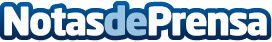 Bodas.net regala a sus usuarios 5.000€ al mes para ayudarles a organizar su bodaEn España, una pareja se gasta una media de 13.000€ en organizar su bodaDatos de contacto:Bodas.netNota de prensa publicada en: https://www.notasdeprensa.es/bodasnet-regala-a-sus-usuarios-5000-al-mes-para-ayudarles-a-organizar-su-boda Categorias: Celebraciones http://www.notasdeprensa.es